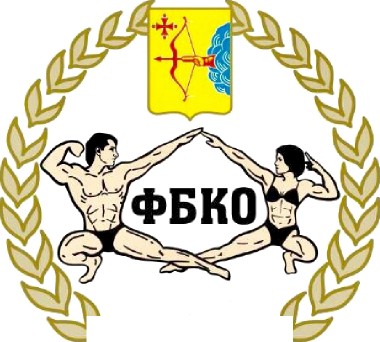 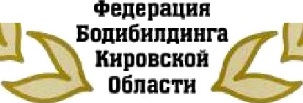 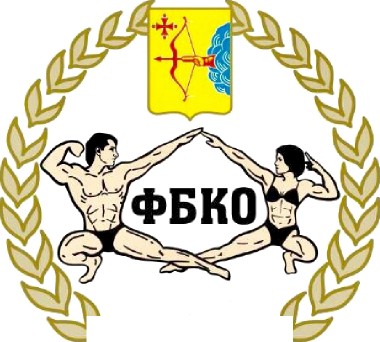 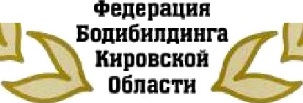 ПОЛОЖЕНИЕо проведении Кубка и первенства Кировской области по бодибилдингу среди юношей до 18 лет, юниоров до 23-х лет, (личный) мужчин и женщинпо виду спорта «Бодибилдинг» (код 1640001411Я)2023 г.г. КировОБЩИЕ ПОЛОЖЕНИЯ	Кубок и первенство Кировской области по бодибилдингу среди юношей до 18 лет, юниоров до 23-х лет, (личный) мужчин и женщин (далее – Спортивные соревнования) проводятся в соответствии с календарным планом официальных физкультурных мероприятий и спортивных мероприятий Кировской области на 2023 год. Спортивные соревнования проводятся в соответствии с правилами по виду спорта «бодибилдинг» утвержденными приказом Министерства спорта Российской Федерации
от 7 марта 2019 г. № 190 с изменениями, внесенными приказами Министерства спорта Российской Федерации от 28 июля 2020 г. № 579 от 18 мая 2022 г. № 425.	Спортивные соревнования проводятся с целью развития вида спорта «бодибилдинг» в Кировской области.	Задачами проведения Спортивные соревнования являются:	- популяризация	 здорового	 образа жизни и атлетизма как наиболее эффективных средств оздоровления;	- привлечение населения на примере соревнующихся спортсменов к бодибилдингу и фитнесу, решая проблему досуга молодежи;	- развитие бодибилдинга и его дисциплин в Кировской области;	- повышение спортивного мастерства спортсменов;	- выявление сильнейших спортсменов для отбора и формирования списка кандидатов в спортивные сборные команды Кировской области;	Настоящее положение является основанием для командирования команды на Спортивные соревнования.СРОКИ И МЕСТО ПРОВЕДЕНИЯ	Место проведения Спортивных соревнований: г. Киров, ул. Володарского д. 103 А, 	Развлекательный центр «Gaudi».Сроки проведения Кубка: 9 апреля 2023 г.ОРГАНИЗАТОРЫ МЕРОПРИЯТИЯ	Координационным органом Спортивных соревнований является:	- министерство спорта и туризма Кировской области;	- Кировской областное государственное автономное учреждение Центр спортивной подготовки «Вятка-старт» (далее – КОГАУ ЦСП «Вятка-старт»);	- региональная физкультурно-спортивная общественная организация «Федерация бодибилдинга Кировской области» (далее – РФСОО «ФБКО»).	Организатор Спортивных соревнований РФСОО «ФБКО», в лице президента Конкина Александра Игоревича.	Главный судья Спортивных соревнований Конкин Александр Игоревич телефон 8(912)703-02-01, e-mail: konkin.kirov@mail.ru.Секретарь Шобанова Оксана Сергеевна телефон 8(912)726-36-52,
e-mail: sekretar_fbko43@mail.ru).ТРЕБОВАНИЯ К УЧАСТНИКАМ И УСЛОВИЯ ИХ ДОПУСКАК участию в Спортивных соревнованиях допускаются спортсмены в следующих категориях и номинациях: - бодибилдинг, юноши – абсолютная категория;- бодибилдинг, юниоры – абсолютная категория;- бодибилдинг, мужчины до 90 кг, свыше 90 кг;- атлетик, мужчины – абсолютная категория;- пляжный бодибилдинг, мужчины – абсолютная категория; - фитнес-бикини, женщины до 164 см, свыше 164 см;- фитнес-бикини, женщины дебют;- фит-модель, женщины — абсолютная категория;- фит-пары (мужчины, выступающего в категории пляжный бодибилдинг и женщины, выступающей в категории фитнес - бикини) – абсолютная категория.Количество номинаций и категорий может быть пересмотрено судейской коллегией в зависимости от количества заявок участников.Регистрация спортсменов будет производиться СТРОГО по расписанию с предварительным просмотром в соревновательных плавках и купальниках.Спортсмен, не прошедший регистрацию вовремя, будет зарегистрирован после всех номинаций, но не позднее 13 часов 00 минут.С полными правилами проведения соревнований, поведения на сцене и внешнего вида спортсменов, можно ознакомиться на сайте Федерации Бодибилдинга России www.fbbr.org в разделе «Правила».Просьба внимательно изучить ПРАВИЛА! Спортсмен, не соответствующий по каким-либо критериям, к соревнованиям допущен не будет!Для допуска к Спортивным соревнованиям спортсмены обязательно должны иметь:- паспорт гражданина Российской Федерации (свидетельство о рождении);	- копию ИНН и свидетельство пенсионного страхования;	- заявка с визой врача, подписью и печатью Президента Региональной Федерации;- UЅВ-накопитель (флэш-карта) с качественной записью фонограммы (mp-3 формат) с одним треком, для номинации бодибилдинг;- каждый участник соревнований оплачивает целевой (стартовый) взнос - 1500 руб., который идет на уставную деятельность РФСОО «ФБКО».
	Спортсмены могут принять участие в двух номинациях, при условии оплаты второго стартового взноса, в размере 800 руб.Возрастная категория юноши и юниоры (бодибилдинг) от оплаты стартовых взносов освобождаются.	Для спортсменов из г. Кирова и Кировской области, не являющимися членами Федерации Бодибилдинга Кировской области, вступительный взнос составляет - 1300 руб. Продление членства в РФСОО «ФБКО» составляет - 900 руб. (оплачивается один раз в год);	- однотонные плавки (для дисциплины «бодибилдинг»), соответствующие правилам соревнований IFBB;	- фитнес-шорты (для дисциплины «классик физик»), соответствующий правилам соревнований IFBB;	- купальник (для дисциплины «фитнес-бикини»), соответствующий правилам соревнований IFBB;	- шорты (для дисциплины «пляжный бодибилдинг»), соответствующий правилам соревнований IFBB;	- сплошной купальник, вечернее платье (для дисциплины «фит – модель»), соответствующие правилам соревнований IFBB;	- разрешенный грим: «Pro Таn», «Dream Таn спрей» и «ЈаnТаnа».ПРОГРАММА СОРЕВНОВАНИЙ9 апреля 2023 года:11:00-13:00 – заезд участников, регистрация:11:00-юноши, юниоры;11:15-бодибилдинг (90 кг, свыше 90 кг); 11:30-классик физик;11:45-пляжный бодибилдинг; 12:00-фитнес – бикини, дебют, (до 164 см, свыше 164 см); 12:30-фит – модель;12:40-фит – пары;13:00-по окончании регистрации в будет проходить предварительный просмотр всех участников на сцене, репетиция торжественного открытия.15:00-заседание судейской коллегии;16:00-начало соревнований;19:00-закрытие соревнований.УСЛОВИЯ ПОДВЕДЕНИЯ ИТОГОВПобедитель соревнований определяется согласно правилам Международной Федерации бодибилдинга по наименьшей сумме мест. При равном количестве мест преимущество имеет участник, сумма мест которого меньше.Итоговый протокол Соревнований главная судейская коллегия предоставляет в КОГАУ ЦСП «Вятка-старт» в электронном и в печатном виде в течение 3 дней после окончания соревнований.НАГРАЖДЕНИЕ ПОБЕДИТЕЛЕЙ И ПРИЗЕРОВПобедители и призеры награждаются грамотами, медалями министерства спорта и туризма Кировской области и ценными призами от партнеров.УСЛОВИЯ ФИНАНСИРОВАНИЯРасходы, связанные с организацией и проведением Спортивных соревнований осуществляются за счет средств областного бюджета, предусмотренных министерству спорта и туризма Кировской области на реализацию календарного плана официальных физкультурных мероприятий и спортивных мероприятий Кировской области на 2023 г., переданных КОГАУ ЦСП «Вятка-старт» в виде субсидии на выполнение государственного задания ( услуги по организации и проведению соревнования), а так же субсидии на иные цели (медали, грамоты), иные расходы возлагаются на РФСОО «ФБКО».Командировочные расходы (проезд, проживание, питание, стартовый взнос и суточные) оплачиваются за счет командирующих организации. ОБЕСПЕЧЕНИЕ БЕЗОПАСНОСТИ УЧАСТНИКОВ И ЗРИТЕЛЕЙОбеспечение безопасности участников осуществляется в соответствии с Постановлением Правительства Российской Федерации от 18.04.2014 № 353 «Об утверждении Правил обеспечения безопасности при проведении официальных спортивных соревнований» и правилами по виду спорта «лыжные гонки».Оказание медицинской помощи осуществляется в соответствии
с приказом Минздрава России от 23.10.2020 № 1144н «Об утверждении порядка организации оказания медицинской помощи лицам, занимающимся физической культурой и спортом (в том числе при подготовке и проведении физкультурных мероприятий и спортивных мероприятий), включая порядок медицинского осмотра лиц, желающих пройти спортивную подготовку, заниматься физической культурой и спортом в организациях и (или) выполнить нормативы испытаний (тестов) Всероссийского физкультурно-спортивного комплекса «Готов к труду и обороне» (ГТО)» и форм медицинских заключений о допуске к участию физкультурных и спортивных мероприятиях» (Зарегистрировано в Минюсте России 03.12.2020 № 61238).Организатор соревнования осуществляет:а) медицинское обеспечение участников и зрителей;б) допуск к мероприятиям участников при наличии соответствующих медицинских документов;в) взаимодействие медицинских организаций, участвующих в оказании медицинской помощи участникам мероприятий и зрителям.Оказание медицинской помощи при проведении физкультурных мероприятий и спортивных соревнований осуществляется медицинскими работниками в соответствии с рекомендуемыми штатными нормативами медицинской бригады, количества выездных бригад скорой медицинской помощи, медицинских работников предусмотренными вышеуказанным приказом. 	Ответственность за обеспечение общественного порядка и общественной безопасности в период проведения Соревнования, за составление и утверждение акта о готовности места проведения Соревнования (за сутки до их начала) и акта осмотра места проведения Соревнования (за три часа до начала Соревнования) возлагается на организатора Соревнования: РФСОО «ФБКО», в лице президента Конкина Александра Игоревича.	Антидопинговое обеспечение спортивных мероприятий в Российской Федерации осуществляется в соответствии с Общероссийскими антидопинговыми правилами (далее – Антидопинговые правила), утвержденными приказом Минспорта России от 24 июня 2021 г. № 464. В соответствии с п. 12.14.1 Антидопинговых правил, ни один спортсмен или иное лицо, в отношении которых были применены дисквалификация или временное отстранение, не имеют права во время срока дисквалификации или временного отстранения участвовать ни в каком-либо качестве в спортивных соревнованиях.Согласно п. 19.4.3. Антидопинговых правил, антидопинговый онлайн-курс РУСАДА является неотъемлемой частью системы антидопингового образования. Каждый спортсмен принимающий участие в соревнованиях обязан иметь действующий сертификат об успешном окончании онлайн обучения по системе РАА «РУСАДА».В связи с распространением новой коронавирусной инфекции 
COVID-19 организаторы в период подготовки и проведения соревнования руководствуются требованиями постановления Правительства Кировской области от 25.03.2020 № 122-П, а также регламента по организации и проведению официальных физкультурных и спортивных мероприятий на территории Российской Федерации условиях сохранения рисков распространения COVID-19, утвержденного Министром спорта Российской Федерации Матыциным О.В. и Главным государственным санитарным врачом Российской Федерации Поповой А.Ю. от 31.07.2020 (ред. от 12.11.2021).Перед началом мероприятия организатор или главный судья информирует участников и зрителей о порядке действий в случае угрозы возникновения или при возникновении ЧС, о необходимости соблюдения ограничительных мер, связанных с угрозой распространения новой коронавирусной инфекции, а также о соблюдении правил поведения зрителей при проведении официальных спортивных соревнований, утвержденных Постановлением Правительства РФ от 16.12.2013 № 1156.В случае выявления повышенной температуры и (или) иных симптомов ОРВИ у участников мероприятия, действовать в соответствии с приказом Министерства здравоохранения Российской Федерации от 23.10.2020 № 1144н "Об утверждении порядка организации оказания медицинской помощи лицам, занимающимся физической культурой и спортом (в том числе при подготовке и проведении физкультурных мероприятий и спортивных мероприятий), включая порядок медицинского осмотра лиц, желающих пройти спортивную подготовку, заниматься физической культурой и спортом в организациях и (или) выполнить нормативы испытаний (тестов) Всероссийского физкультурно-спортивного комплекса "Готов к труду и обороне" (ГТО)" и форм медицинских заключений о допуске к участию физкультурных и спортивных мероприятиях".В случае обсервации участника или участников мероприятия с признаками наличия новой коронавирусной инфекции COVID-19 и лиц, контактировавших с ними в ходе проведения мероприятия, финансовые расходы за нахождение на обсервации (карантине), а также расходы по проезду до места постоянного проживания после обсервации (карантина) несут командирующие организации.СТРАХОВАНИЕ УЧАСТНИКОВУчастие в соревновании осуществляется только при наличии договора (оригинала) страхования жизни и здоровья от несчастных случаев, предоставляемого при прохождении комиссии по допуску (на регистрации участников), на каждого участника соревнований.ПОДАЧА ЗАЯВОК НА УЧАСТИЕ	Предварительные заявки на участие в соревновании принимаются секретарем «ФБКО» Шобановой Оксаной Сергеевной телефон 8(912)726-36-52, e-mail: sekretar_fbko43@mail.ru до 1 апреля 2023 года (образец заявки см. ниже).Спортсменам г. Кирова и Кировской области в заявке указать город проживания и визу врача.Спортсмены из других регионов должны иметь заявку от своей региональной федерации.Правила ФББР по поводу участия в соревнованиях альтернативных организаций: htto://fbbr.org/2018/1615. Соревнования, которые проходят под эгидой ФББР, включены в календарный план соревнований ФББР см. www.fbbr.org, раздел Календарь соревнований. Справки по телефону: +7 (953) 149-98-09 или по e-mail: info@fbbr.org.Судьям, из других регионов желающим принять участие в соревнованиях, необходимо подать предварительную заявку секретарю телефон 8(912)726—36—52, e-mail: sekretar_fbko43@mail.ru до 01 апреля 2023 года. Судейские книжки необходимо иметь при себе.Дополнительная информация на странице «ФБКО» в «ВКонтакте»: https://vk.com/club96387007Запись по нанесению грима осуществляется на странице в Инстаграм @jantana_pfo, WhatsApp по номеру тел. 8(912)732-33-15.Запись на акцентированную съемку осуществляется по телефону 8(919)516-22-15 Сергей Чипс (официальный фотограф Федерации бодибилдинга Кировской области).Спортсмены, не заявившиеся вовремя, к соревнованиям допущены не будут.НАСТОЯЩЕЕ ПОЛОЖЕНИЕ ЯВЛЯЕТСЯ ОФИЦИАЛЬНЫМ ВЫЗОВОМ НА КУБОКПрезидентФедерации Бодибилдинга Кировской области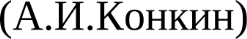 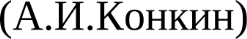 ОБРАЗЕЦ ЗАЯВКИЗАЯВКА НА УЧАСТИЕ        в Кубке Вятки по бодибилдингу09 апреля 2023г.	г. Кировот сборной команды	(региона)Руководитель команды (ФИО и подпись) _______________________________Номер телефона_________________Эл.почта___________________УТВЕРЖДАЮМинистр спорта и туризма Кировской области___________ С.В. Сулик«___.»__________ 2023 г.УТВЕРЖДАЮДиректор Кировского областного государственного автономного учреждения Центр спортивной подготовки «Вятка-старт»____________ П.С. Клестов«____»_____________2023 г.УТВЕРЖДАЮ Президент региональнойфизкультурно-спортивной общественной организации «Федерации бодибилдинга Кировской области»_________________А.И. Конкин«____»__________2023 г.ПпФ.И.О. (полностью)Дата рождения(полностью)НоминацияВесовая категория/ РостоваякатегорияВиза вpaчa1.Иванов Иван Иванович01.01.1988Мужчиныбодибилдинг90 кг.